Publicado en  el 23/09/2014 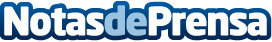 Indra presenta en InnoTrans la tecnología más avanzada de seguridad y control ferroviario Indra, la multinacional tecnológica líder en España y una de las principales de Europa y Latinoamérica, presenta sus últimas innovaciones y sus soluciones más avanzadas para el sector ferroviario en Innotrans, la feria internacional más importante de esta industria, que tiene lugar en Berlín del 23 al 26 de septiembre.Datos de contacto:IndraNota de prensa publicada en: https://www.notasdeprensa.es/indra-presenta-en-innotrans-la-tecnologia-mas_1 Categorias: Ciberseguridad Innovación Tecnológica http://www.notasdeprensa.es